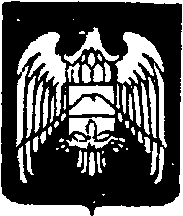 МУНИЦИПАЛЬНОЕ КАЗЕННОЕ УЧРЕЖДЕНИЕ «МЕСТНАЯ АДМИНИСТРАЦИЯ ГОРОДСКОГО ПОСЕЛЕНИЯ НАРТКАЛА УРВАНСКОГО МУНИЦИПАЛЬНОГО РАЙОНАКАБАРДИНО-БАЛКАРСКОЙ РЕСПУБЛИКИ»КЪЭБЭРДЕЙ-БАЛЪКЪЭР РЕСКПУБЛИКЭМ И АРУАН  МУНИЦИПАЛЬНЭ  КУЕЙМ ЩЫЩ  НАРТКЪАЛЭ  КЪАЛЭ   ЖЫЛАГЪУЭМ И  ЩIЫПIЭ АДМИНИСТРАЦЭКЪАБАРТЫ-МАЛКЪАР РЕСПУБЛИКАНЫ УРВАН МУНИЦИПАЛЬНЫЙ РАЙОНУНУ НАРТКЪАЛА ШАХАР ПОСЕЛЕНИЯСЫНЫ ЖЕР - ЖЕРЛИ АДМИНИСТРАЦИЯСЫРАСПОРЯЖЕНИЕ    № 19УНАФЭ                       № 19БУЙРУКЪ                  № 1909.08.2021г.                                                                                              г.п. Нарткала О назначении публичных слушаний по рассмотрению возможного разрешения на отклонение от предельных параметров разрешенного строительства, реконструкции объектов капитального строительства в отношении реконструкции существующего объекта, здания магазина общей площадью 33,5кв.м., этажность – 2, с кадастровым номером 07:07:0500000:15359, расположенного  на   земельном участке по адресу: КБР, Урванский район, г.п.Нарткала,  ул.Красная, 217-а,  с кадастровым номером 07:07:0500055:1014,  площадью 73 кв.м.На основании Положения  о порядке организации и проведения общественных обсуждений или публичных слушаний по вопросам градостроительной деятельности в городском поселении Нарткала Урванского муниципального района КБР, (Утвержден Решением от  25.04. 2019 года №26\7 Совета местного самоуправления городского поселения Нарткала Урванского муниципального района КБР (шестого созыва) и с целью выявления общественного мнения:1. Назначить проведение публичных слушаний по рассмотрению возможной выдачи Истепановой Марьяне Хажисмеловне разрешения на отклонение от предельных параметров разрешенного строительства, реконструкции объектов капитального строительства  в отношении реконструкции существующего объекта, здания магазина общей площадью 33,5кв.м., этажность – 2, с кадастровым номером 07:07:0500000:15359, принадлежащего Истепановой Марьяне Хажисмеловне на праве собственности, расположенного  на   земельном участке по адресу: КБР, Урванский район, г.п.Нарткала,  ул.Красная, 217-а,  с кадастровым номером 07:07:0500055:1014,  площадью 73 кв.м., принадлежащем Истепановой Марьяне Хажисмеловне на праве собственности,  с отступами от красной линии 0 – метров (при норме 5м), справа – 0,2метра (при норме 6м),  слева – 0,2метра (при норме 6м), с тыльной стороны  0,2 – метра (при норме 6м).на 10 сентября  2021 года в 17ч.00мин. по адресу: г.п.Нарткала, ул.Ленина, 35, 2 этаж, кабинет  1-го заместителя главы Местной администрации г.п. Нарткала, контактный телефон: 4-26-60.2. Ответственный за проведение публичных слушаний - главный специалист по градостроительству и земельным отношениям Местной администрации г. п. Нарткала Урванского муниципального района КБР  Кагазежев О.Х.3. Данное распоряжение опубликовать на официальном сайте Местной администрации г.п.Нарткала Урванского муниципального района https://adm-nartkala.ru/4.  Контроль исполнения настоящего распоряжения возложить на первого заместителя  Главы местной администрации г.п. Нарткала Урванского муниципального района Шогенова  Х.С.И.о. Главы местной администрации городского поселения Нарткала				     Урванского муниципального района КБР                                           А.Х. Бетуганов                    